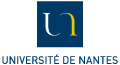 Faculté des langues et cultures étrangères	Master MCCI	Année 201.. / 201…Evaluation de stagepar le responsable du stage en entrepriseA transmettre à l’enseignant-conseilEtudiant :	Nom de l’entreprise :	Nom et fonction du responsable du stage :	Critères d’évaluationCette grille d’évaluation est donnée à titre indicatif, la liste des éléments n’est, bien entendu, pas exhaustive. Une échelle de 1 à 5 mesure la qualité de chaque élément (1 : mauvais ; 5 : excellent).Commentaire libre :	ElémentsEchelleCommentaire éventuelComportement GénéralPonctualitéComportement GénéralAssiduité Comportement GénéralDynamismeAptitudes professionnellesOuverture d’espritAptitudes professionnellesMéthode et organisationAptitudes professionnellesEsprit d’initiativeAptitudes professionnellesFaculté d’adaptation